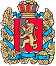 ШАПКИНСКИЙ СЕЛЬСКИЙ СОВЕТ ДЕПУТАТОВ ЕНИСЕЙСКОГО РАЙОНА	   КРАСНОЯРСКОГО КРАЯ                          	                   РЕШЕНИЕ         31.05.2021г.		                                  п. Шапкино	            	             №19-92рО внесении изменений в Решение ШапкинскогоСельского Совета депутатов от 13.11.2020г. №12-55р«Об установлении налога на имуществофизических лиц»        На основании заключения Управления территориальной политики Губернатора Красноярского края, Уставом Шапкинского сельсовета, Шапкинский Совет депутатов РЕШИЛ: В подпункте 1.6. таблицы пункта 2 Решения слова «настоящего пункта заменить словами «пункта 2 статьи 406 Налогового кодекса Российской Федерации».В подпункте 2 таблицы пункта 2 Решения слова «настоящего Кодекса заменить словами «Налогового кодекса Российской Федерации».Считать утратившим силу следующие Решения Шапкинского сельского Совета депутатов:-от 22.05.2019 №50-193р «О внесении изменений в Решение Шапкинского сельского Совета депутатов от 15.11.2018 №43-161р «Об установлении налога на имущество физических лиц»;-от 22.05.2019 №50-192р «О внесении изменений в Решение Шапкинского сельского Совета депутатов от 15.11.2017 №29-110р «Об установлении налога на имущество физических лиц»;-от 15.11.2018 №43-161р «Об установлении налога на имущество физических лиц»;-от 15.11.2017 №29-110р «Об установлении налога на имущество физических лиц»;- от 05.05.2017 №23-94р «О внесении изменений в Решение Шапкинского сельского Совета депутатов от 15.11.2016 №16-60р «Об установлении налога на имущество физических лиц»;- от 13.11.2015 №3-15р «Об установлении налога на имущество физических лиц».      2.	Контроль за исполнением настоящего решения оставляю за собой.      3.	Настоящее решение вступает в силу по истечению одного месяца со дня его опубликования (обнародования), применяется к правоотношениям, возникшим с 01.01.2021 года, и подлежит размещению на официальном интернет-сайте Шапкинский сельсовет Енисейского района Красноярского края.Заместитель Председателя Шапкинского                             Глава Шапкинского сельсоветасельского Совета депутатов                                                                                                В.Н. Андреев                                                                               Л.И. Загитова                          